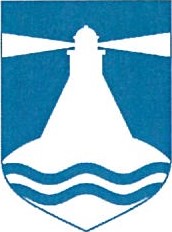 Anu PielbergHiiumaa Vallavolikogu esimeesHiiumaa Vallavolikogu otsusega algatatakse Kaleste metsa kohaliku kaitse alla võtmise menetlus.Looduskaitseseaduse (edaspidi LKS) § 8 lg 1 sätestab, et igaühel on õigus esitada kaitse alla võtmise algatajale ettepanek loodusobjekti kaitse alla võtmiseks. LKS § 4 lg 1 p 6 näeb kaitstavate loodusobjektide hulgas ette ka kohaliku omavalitsuse tasandil kaitstavad loodusobjektid. Kaleste küla kogukonna liikmed esitasid 20. mail 2021 Hiiumaa Vallavalitsusele ettepaneku võtta Kaleste küla ja seda ümbritsev ala kohaliku kaitse alla ja nimetada kaitse alla võetav ala Kaleste maastikulis-kultuurilooliseks kaitsealaks.Kohaliku kaitse alla võtmise ettepanek hõlmab maa-ala pindalaga kokku 119,1 hektarit, seal hulgas järgmiseid katastriüksuseid: Pähklimetsa (katastritunnus 39201:001:2110); Kiviränga(katastritunnus 39201:001:1220); Pähkla (katastritunnus 39201:001:2031); Pähkla (katastritunnus 39201:001:2032); Põllumäe (katastritunnus 39201:001:0571); Mardi (katastritunnus 39201:001:0436); Mardi Riina (katastritunnus 39201:001:0192); Kärneri (katastritunnus 39201:001:0088); Nellmäe/Pallimäe (katastritunnus 20501:001:0393); Mäemetsa (katastritunnus 20501:001:0394); Kivinurga (katastritunnus 20501:001:0395); Mardipõllu (katastritunnus 39201:001:2770); Vahtramäe (katastritunnus 39201:001:1750); Mäemetsa (katastritunnus 39201:001:1290); Pärniku (katastritunnus 39201:001:1760); Kivinõlva (katastritunnus 39201:001:1770); Allika (katastritunnus 39201:001:2620); Vanadepõllu (katastritunnus 20401:001:0257); Mardisandi (katastritunnus 39201:001:0437); Aili (katastritunnus 39201:001:0494); Mihkli (katastritunnus 39201:001:0493); Velari (katastritunnus 39201:001:0495); Mihklivälja (katastritunnus 39201:001:0496); Mihklimetsa (katastritunnus 39201:001:0497); Mihklitee (katastritunnus 39201:001:0499); Tengi (katastritunnus 39201:001:0498); Mäekolli (katastritunnus 20401:001:0258); Vidriku (katastritunnus 20401:001:0073); Putkaste metskond 9 (katastritunnus 39201:001:0633) ja osaliselt Augu (katastritunnus 39201:001:0015). Kaitse alla võetava loodusobjekti asukoht ja piir nähtuvad otsuse lisas nr 1. Loodusobjekti kohaliku kaitse alla võtmise ettepaneku põhjendused kokkuvõtlikultKaleste küla maastikud on olnud pikaajaliselt asustatud, esimesed kirjalikud andmed pärinevad 1565. aastast. Hiiu valla maakonnaplaneeringu 2030+ järgi kuulub Kaleste planeeringuala I klassi väärtuslike maastike koosseisu. Kaleste küla on miljööväärtuslik ala ja hajaasustusega ajalooline metsaküla, mis vastab kehtiva maakonnaplaneeringu järgi vabariikliku tähtsusega väärtuslike alade kriteeriumitele. Vanad metsateed talude ja külade vahel on kultuuriloolise väärtusega. Viimastel aastatel Kalestes tehtud lageraied on küla miljööväärtuslikkust kahjustanud. Kaleste küla ja selle maastikud on põlistatud eesti kirjanduses. Tõnu Õnnepalu romaan „Paradiis“ on tõlgitud ka soome keelde. Hiiumaa väärtuslike maastike registris on Kaleste küla esile toodud kui väga suure rekreatiivse ja turismipotentsiaaliga puhkeala. Kaleste küla paikneb Hiiu maakonnaplaneeringus rohevõrgustiku alal. Lisaks maastikulistele ja kultuuriloolistele väärtustele leidub Kalestes mitmeid loodusväärtuseid. Loodusobjekti kohaliku kaitse alla võtmise menetlus ja eksperdi arvamusLKS § 9 lg 2 järgi loodusobjekti algatab kohaliku kaitse alla võtmise menetluse ja viib läbi kohalik omavalitsus. Eeltoodust ja kohaliku omavalitsuse korralduse seaduse § 22 lg-st 2 tulenevalt algatab loodusobjekti kaitse alla võtmise menetluse Hiiumaa Vallavolikogu. LKS § 43 kohaselt on kohaliku tasandi looduskaitse eesmärk piirkonna looduse eripära, kultuuri, asustust ja maakasutust esindavate väärtuslike maastike või nende üksikelementide kaitse ja kasutamise tingimuste määramine kohaliku omavalitsuse poolt. LKS § 4 lg-st 7 tulenevalt võib kohalikul tasandil kaitstavaks loodusobjektiks olla maastik, väärtuslik põllumaa, väärtuslik looduskooslus, maastiku üksikelement, park, haljasala või haljastuse üksikelement. Looduskaitseseaduse eelnõu 279 SE (2004) seletuskirjas on selgitatud, et maastike ja nende üksikute elementide kaitse alla võtmine kohalikul tasandil võimaldab väärtustada alasid ja paiku, mille riiklik kaitsmine pole hädavajalik ja mis ei pruugi olla otseselt klassikalise looduskaitse või muinsuskaitse objektid. Näiteks on toodud kultuurmaastikud koos piirkonnale omase asustusviisi, arhitektuuri, põllumajandustavade, teedevõrgu ja looduslike elementidega või üksikud maastikuelemendid, mis kogu Eestit arvestades ei pruugi olla silmapaistvad, kuid on kohalikul tasandil olulised kas kultuuriajaloolises, esteetilises või mistahes muus mõttes (lk 30).LKS § 7 lg 1 sätestab üldised loodusobjekti kaitse alla võtmise eeldused, milleks on loodusobjekti ohustatus, haruldus, tüüpilisus, teaduslik, ajaloolis-kultuuriline või esteetiline väärtus või rahvusvahelisest lepingust tulenev kohustus. Riigikohus on märkinud, et tegu ei ole kumulatiivse loeteluga, objekti saab kaitse alla võtta ka siis, kui esineb üks või mõni neist eeldustest (Riigikohtu halduskolleegiumi 30. mai 2019. a otsus asjas nr 3-17-563, p 8). Esitatud ettepaneku põhjendatuse, seal hulgas LKS § 7 lg-s 1 sätestatud loodusobjekti kaitse alla võtmise eelduste ning kavandatavate piirangute otstarbekuse hindamiseks tellis Hiiumaa Vallavalitsus vastavalt LKS § 8 lg-s 3 sätestatule eksperdi arvamuse.03.02.2022 andis OÜ Clanga eksperdi koostatud arvamuse Hiiumaa Vallavalitsusele üle. Ekspert toob arvamuses esmalt välja, et Kaleste kohaliku kaitseala ettepaneku maa-ala ei paikne olemasoleval kaitsealal ja kohaliku kaitseala moodustamine on LKS alusel võimalik. Ekspert märgib, et Kaleste küla on piirkonna kultuuri, asustust ja maakasutust esindav väärtuslik maastik, mis on esinduslik näide esteetilisest hajakülast nii Hiiumaa kui ka Kõpu poolsaare kontekstis. Hiiumaa maakonnaplaneeringus on Kalestet hinnatud Hiiumaa väärtuslike alade registris nii esteetilise kui ka loodusliku väärtuse osas kõige kõrgema punktisummaga ja hinnatud väga suure rekreatiivse ja turismipotentsiaaliga alaks. Kaleste KOV kaitseala täidab kindlasti ajaloolis-kultuurilise ja esteetilise väärtuse eeldused, sest küla asustusajalugu on vähemalt 400 aasta pikkune ja Kaleste küla maastikke on kirjeldatud Tõnu Õnnepalu romaanis „Paradiis“.Kaleste küla maastikuliste väärtuste kirjeldamiseks on eksperdi arvamusele lisatud maastikuökoloog Anneli Palo ja maastikuarhitekt Kristiina Hellströmi arvamused.Anneli Palo märgib oma arvamuses: „Kohaliku kaitseala metsade põhiväärtus oli ja on seotud küla kui põlise asustusüksusega. Kaleste metsa(ranna)küla oma vaheldusrikka reljeefi ja põllunduseks valdavalt mittesobivate liivmuldadega on tervikuna unikaalne ning küla ajalooline lähiümbrus väärib igal juhul säilitamist. Siinsed metsad on inimestele olnud mitmel moel olulised ja kindlasti on võimalik selle kohta koguda kohapealseid mälestusi ja alal hoida aastakümneid või isegi aastasadu püsinud metsahoolduse tavasid.“Kristiina Hellström toob oma arvamuses välja: „Kõpu poolsaarel on kolm metsaga ümbritsetud küla, millel on oluline kultuurilis-ajalooline ning esteetiline väärtus – Kaleste, Kõpu ja Ülendi (kõik I klassi väärtuslike maastike koosseisus). See seisneb külade traditsioonilises ilmes nii ehitusliku pärandi kui maakasutuse poolest, mis on vaadeldav külateelt. Erinevused seisnevad mastaabis, pinnavormides ning ka metsatüübis, mis külasid piirab. Kaleste küla erilisus seisneb selles, et ta on sajandeid paiknenud väikese lagendikuna keset liivaseid nõmmemetsi ja samas mere vahetus läheduses. Reljeef on Hiiumaa kohta uskumatult vahelduv. Mere poolt piiravad küla liivaluited, mis tänaseks täielikult metsaga kaetud. Rekreatiivse väärtuse mõttes pole Kaleste külale võrdväärset ei Kõpu poolsaarel ega mujal Hiiumaal. Siin on ilusatest metsadest ümbritsetud väike avatud traditsioonilise ilmega hooldatud külamaastik. Seda läbiv külatee viib liivaranda, mis on üks Hiiumaa kaunimaid. Nüüdseks on rannametsa rajatud ka turistidele mõeldud taristu. Metsad on valdavalt ligipääsetavad, neid läbivad rekreatsiooniks sobivad rajad ning ranna pool on tegemist kaitsealuste metsadega.“.Ekspert märgib, et Kaleste küla on määratud miljööväärtuslikuks alaks, kus on planeerimisele ja ehitamisele kehtestatud piirangud, mis tulenevad piirkonna ajaloolis-kultuurilisest eripärast ja vajadusest seda säilitada. Siiski ei võimalda see eksperdi hinnangul suunata küla ümbritsevate metsade majandamist ja selle tingimusi. Maakonnaplaneeringus on esitatud küll soovitus majandada Kaleste küla ja tee vahele jäävaid metsi püsimetsana, aga Riigimetsa Majandamise Keskus (RMK) ei ole seda Kaleste kõrgendatud avaliku huviga (KAH) ala majandamise kavas rakendanud. KAH ala kavas planeeriti algselt mitmeid lageraieid, mida hiljem kohalike surve tõttu leevendati, kuid uuendusraietest siiski täielikult ei loobutud. Kaleste kohaliku kaitseala maa-alal on RMK maad kokku 62.0 ha, millest 13,5 ha ulatuses on viimasel kümnendil tehtud lageraiet – see moodustab alal asuvatest RMK metsadest 22%.Eksperdi hinnangul oleks Kaleste kohalikul kaitsealal eelkõige maastikuline, ajaloolis-kultuuriline ja esteetiline väärtus.Kaleste KOV kaitseala piirneks vahetult Kõpu looduskaitsealaga, kuid kohaliku kaitseala ettepaneku maa-ala liitmine Kõpu looduskaitsealaga ei oleks eksperdi arvates otstarbekas ega põhjendatud. Looduskaitsealade kaitse-eemärgiks on eelkõige sealsete elupaikade ja liikide kaitse ning maastikulised väärtused on väiksemad, kuid Kalestes on väärtuseks eelkõige esteetilise külamaastiku kaitse. Alalt on leitud pms III kaitsekategooria liike, lisaks üksikuid II kaitsekategooria liike, kelle kaitseks eraldi looduskaitsealasid üldjuhul ei moodustata. Lisaks on looduskaitsealade välispiiri muutmise menetlus ajamahukas ja kaitsekord enamasti rangem. KOV kaitseala menetluse toimub kohalikus kogukonnas, kus saab paremini arvestada kohalike huvidega ja välja töötada nendele vastav kaitse-eeskiri.Ekspert asub oma arvamuses seisukohale, et Kaleste kohaliku kaitseala moodustamiseks on olemas mitmed ja piisavad kaitse alla võtmise eeldused LKS mõistes ning kattuvust olemasolevate kaitsealadega ei ole, seega on kohaliku kaitseala moodustamine võimalik ja põhjendatud.Ekspert leiab, et Kaleste kohaliku kaitseala kaitse-eesmärgid on:Kaleste küla kultuurilooliselt, maastikuliselt ja esteetiliselt väärtusliku elukeskkonna kaitse.Kaleste küla kõrge rekreatiivse väärtusega puhkemetsade kaitse.Lisaks võib eksperdi arvates kaitseala moodustaja kaaluda kaitse-eesmärgina lisada „kaitsealuste liikide kaitse“, mis on siiski kahe nimetatud eesmärgiga võrreldes vähemoluline. Põhiliseks kaitseala kaitse-eesmärgiks on siiski väärtusliku külamaastiku ja seda ümbritseva sidusa metsamaa säilitamine.LKS § 10 lg 7 sätestab, et kohaliku omavalitsuse tasandil võtab kaitstava loodusobjekti kaitse alla volikogu kehtestatud üldplaneeringu või detailplaneeringu alusel või ilma planeeringut koostamata.Ekspert soovitab Kaleste kaitseala moodustada eraldi volikogu otsusega, sest planeeringuid uuendatakse harva. Samuti soovitab ekspert panna kaitse alla võetava maa-ala välispiir kattuma maaüksuste piiridega. Välispiiri korrigeerimise järel on planeeritava Kaleste kohaliku kaitseala pindala 119,4 hektarit, millest riigimaad on 62 hektarit ja eramaad 57,4 hektarit. Ühtlasi annab ekspert hinnangu ettepanekus esitatud kaitsekorra tingimustele ning lisab ka omapoolsed ettepanekud.LKS § 8 lg 4 sätestab, et kui ekspertiisi tulemusest nähtub, et loodusobjektil puuduvad käesoleva seadusega sätestatud kaitse alla võtmise eeldused või kaitse alla võtmine ei ole otstarbekas, võib kaitse alla võtmise algataja keelduda kaitse alla võtmise menetluse algatamisest, edastades ettepaneku tegijale kaitse alla võtmise algatamisest keeldumise otsuse koos eksperdi arvamusega. Sama paragrahvi lg 5 sätestab, et kui loodusobjektil on LKS-ga sätestatud kaitse alla võtmise eeldused ja kaitse alla võtmine on otstarbekas, algatatakse kaitse alla võtmise menetlus kooskõlas käesoleva seaduse §-s 9 sätestatuga.Praegusel juhul puudub alus keelduda kaitse alla võtmise menetluse algatamisest, kuna ekspert on asunud seisukohale, et kohaliku kaitseala moodustamiseks Kaleste küla ja selle ümbruse metsade kaitseks on eeldused olemas ning eksperdi arvamusest ei saa järeldada ka kõnelause ala kohaliku kaitse alla võtmise ebaotstarbekust.LKS § 10 lg 8 sätestab, et kui loodusobjekt võetakse kaitse alla ilma planeeringut koostamata, tuleb koostada kaitstava maa-ala piirikirjeldus või maastiku üksikelemendi asukoha kaart ja kinnitada maa-ala või maastiku üksikelemendi kaitse-eeskiri. Kaleste metsa kohaliku kaitseala kaitse-eeskirja eelnõu on käesolevale otsusele lisatud (lisa 2). Kaitse-eeskirja lõplik versioon kujuneb menetluse käigus, võttes arvesse avaliku väljapaneku kestel esitatavaid võimalikke ettepanekuid ja vastuväiteid.  LKS § 9 lg 3 teise lause kohaselt avaldatakse loodusobjekti kohaliku omavalitsuse tasandil kaitse alla võtmise menetluse algatamise teade kohalikus ajalehes. Hiiumaa Vallavalitsus avaldab kaitse alla võtmise menetluse algatamise teate väljaandes Hiiu Leht. Ühtlasi teeb Hiiumaa Vallavalitsus käesoleva otsuse teatavaks kavandatava kaitseala territooriumil asuvate kinnisasjade omanikele.Avalik väljapanek toimub 19. septembrist 2022 kuni 19. oktoobrini 2022, mille jooksul saab loodusobjekti kaitse alla võtmise otsuse eelnõuga ja menetluse käigus saadud või koostatud dokumentidega tutvuda Hiiumaa Vallavalitsuse (Keskväljak 5a, Kärdla linn). Ühtlasi on materjalid kättesaadavad Hiiumaa valla veebilehel https://www.vald.hiiumaa.ee/looduskaitse. Avaliku väljapaneku kestel saab Hiiumaa Vallavalitsusele esitada kirjalikult ettepanekuid ja vastuväiteid. Pärast ettepanekute ja vastuväidete menetlemist ning kaitse alla võtmise otsuse eelnõu uuendamist korraldab Hiiumaa Vallavalitsus avaliku arutelu. Loodusobjekti kaitse alla võtmise avaliku arutelu aeg ja koht avaldatakse menetluse algatamise teates.Kaleste metsa kaitseala välispiir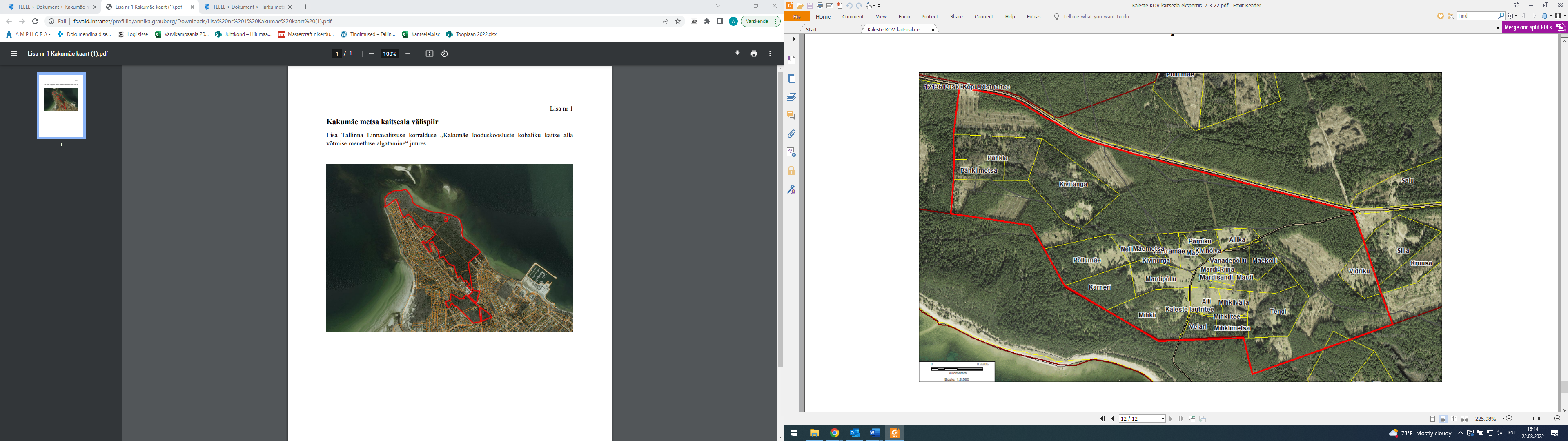 Ala kaitse alla võtmine ja kaitse-eesmärkKohaliku tasandi kaitsealana võetakse kaitse alla Hiiumaa vallas Kaleste külas asuv ajaloolis-kultuuriliselt väärtuslik looduskooslus, mille nimeks saab Kaleste metsa kaitseala (edaspidi kaitseala).Kaitseala kaitse-eesmärk on:kaitsta ajaloolis-kultuuriliselt väärtuslikku looduskooslust;tagada rekreatiivseid väärtuseid pakkuva puhkemetsa säilimine;tagada kaitsealuste liikide ja nende elupaikade kaitse.Kaitsealal tuleb arvestada looduskaitseseaduses sätestatud piiranguid käesolevas määruses ettenähtud erisustega.Kaitseala piirKaitseala välispiir ja vööndi piir on esitatud kaardil otsuse lisas.Kaitseala valitsejaKaitseala valitseja on Hiiumaa Vallavalitsus.Kaitse alla võtmise ja piirangute põhjendusedKaitse-eeskirja seletuskirjas on esitatud põhjendused:kaitse alla võtmise eesmärkide vastavuse kohta kaitse alla võtmise eeldustele;loodusobjekti kaitse alla võtmise otstarbekuse kohta;kaitstava loodusobjekti tüübi valiku kohta;kaitstava loodusobjekti välispiiri ja vööndi piiri kulgemise kohta;kaitsekorra kohta.Lubatud tegevusKaitsealal on lubatud majandustegevus, arvestades käesolevas kaitse-eeskirjas sätestatud kitsendusi.Kaitsealal on lubatud:korjata marju, seeni ja teisi metsa kõrvalsaaduseid; telkida, lõket teha ja grillida kohtades, mis on kaitseala valitseja nõusolekul selleks ette valmistatud ja tähistatud;korraldada kuni 50 osalejaga rahvaüritusi selleks ettevalmistamata ja kaitseala valitseja poolt tähistamata kohas;sõita jalgrattaga teedel ja radadel;sõita mootor- või maastikusõidukiga teedel, järgides kehtivat liikluskorraldust;sõita mootor- või maastikusõidukiga väljaspool teid järelevalve- ja päästetöödel, kaitseala valitsemise ja kaitse korraldamisega seoses, kaitseala valitseja nõusolekul teadustegevusega seoses ning kaitse-eeskirjas lubatud töödel, sh metsatöödel;jahipidamine kinnisasja omaniku nõusolekul.Kaitseala valitseja nõusolekul on lubatud:hooldada ja rekonstrueerida olemasolevaid ehitisi (sh tehnovõrke ja -rajatisi) ning püstitada uusi ehitisi, kaasa arvatud ajutisi ehitisi;muuta katastriüksuse kõlvikute piire ja sihtotstarvet;koostada maakorralduskava ja teha maakorraldustoiminguid;kehtestada detail- ja üldplaneeringut;lubada ehitada ehitusteatise kohustusega või ehitusloakohustuslikku ehitist;anda projekteerimistingimusi;anda ehitusluba;rajada uut veekogu, mille pindala on suurem kui viis ruutmeetrit, kui selleks ei ole vaja anda veeluba, ehitusluba ega esitada ehitusteatist;muuta veekogude veetaset ja kaldajoont;sõita jalgratta, mootor- või maastikusõidukiga käesoleva paragrahvi lõike 2 punktides 4–6 nimetamata juhtudel;korraldada rohkem kui 50 osalejaga rahvaüritusi selleks ettevalmistamata ja kaitseala valitseja poolt tähistamata kohas;kaitsealuste liikide elutingimuste säilitamiseks ning poollooduslike koosluste ilme ja liigikoosseisu tagamiseks vajalikud tegevused;kujundada kooslusi vastavalt kaitse-eesmärgile, kusjuures kaitseala valitsejal on õigus esitada nõudmisi tööde tegemise aja ja tehnoloogia, raie liigi, metsamaterjali kokku- ja väljaveo, raielangi suuruse, kuju ja puhastamise viisi, metsa vanusekoosseisu ning koosluse koosseisu ja täiuse suhtes;kasutada biotsiidi, taimekaitsevahendit (v.a looduslik taimekaitsevahend) ja väetist (v.a orgaaniline või naturaalne väetis).Keelatud tegevusKaitsealal on keelatud:rajada maaparandussüsteeme;kaevandada maavara;kujundada puhtpuistuid ja rajada energiapuistuid;teha uuendusraiet;teostada puidu kokku- ja väljavedu külmumata pinnaselt.Tegevuse kooskõlastamineKaitseala valitseja ei kooskõlasta tegevust, mis vajab kaitse-eeskirja kohaselt tema nõusolekut, juhul kui see tegevus võib kahjustada kaitseala kaitse-eesmärgi saavutamist või kaitseala seisundit.Kui tegevust ei ole kaitseala valitsejaga kooskõlastatud või tegevuses ei ole arvestatud kaitseala valitseja kirjalikult seatud tingimusi, mille täitmisel tegevus ei kahjusta kaitseala kaitse-eesmärgi saavutamist või kaitseala seisundit, ei teki isikul, kelle huvides nimetatud tegevus on, vastavalt haldusmenetluse seadusele õiguspärast ootust sellise tegevuse õiguspärasuse suhtes.Kaitse-eeskirja, kaardi ja seletuskirja avaldamineKaitse-eeskirja, kaitseala välispiiri ja vööndi piiri kaardiga ning seletuskirjaga saab tutvuda Hiiumaa Vallavalitsuses ning need avaldatakse Hiiumaa valla veebilehel https://www.vald.hiiumaa.ee/looduskaitseHiiumaa Vallavolikogu otsusega võetakse looduskaitseseaduse alusel kohaliku kaitse alla Hiiumaa vallas asuv osa Kaleste metsast, et kaitsta ajaloolis-kultuuriliselt väärtuslikku looduskooslust, säilitada rekreatiivseid väärtuseid pakkuvat puhkemetsa ning tagada kaitsealuste liikide ja nende elupaikade kaitse.1.  SissejuhatusLooduskaitseseaduse (LKS) § 10 lõike 7 punkti 2 kohaselt on kohaliku omavalitsuse volikogul õigus võtta kaitstav loodusobjekt kohaliku omavalitsuse tasandil kaitse alla ja kehtestada ala kaitsekord. LKSi § 8 lõike 1 kohaselt on igaühel õigus esitada kaitse alla võtmise algatajale ettepanek loodusobjekti kaitse alla võtmiseks. Ettepaneku võtta Kaleste mets kohaliku kaitse alla tegid Kaleste küla kogukonna liikmed. Eelnõu kohaselt võetakse kohaliku kaitse alla Kaleste piirkonnas asuv looduskooslus koos sealse ajaloolis-kultuurilist väärtust omava maastiku ning külaga.Kaitse-eeskirja eesmärk on sätestada tingimused, mis tagavad väärtusliku maastiku ja puhkemetsa säilimise ning olulise lisaväärtusena sealse elustiku kaitse.Kaleste küla maastikud on olnud pikaajaliselt asustatud, esimesed kirjalikud andmed pärinevad 1565. aastast. Hiiu valla maakonnaplaneeringu 2030+ järgi kuulub Kaleste planeeringuala I klassi väärtuslike maastike koosseisu. Kaleste küla on miljööväärtuslik ala ja hajaasustusega ajalooline metsaküla, mis vastab kehtiva maakonnaplaneeringu järgi vabariikliku tähtsusega väärtuslike alade kriteeriumitele. Vanad metsateed talude ja külade vahel on kultuuriloolise väärtusega.2.  Eelnõu sisu, piirangute ja kaitse alla võtmise põhjendus2.1. Kaitse alla võtmise eesmärkide vastavus kaitse alla võtmise eeldusteleLKS § 7 järgi on kaitseala kaitse alla võtmise eeldused ohustatus, haruldus, tüüpilisus, teaduslik, ajaloolis-kultuuriline või esteetiline väärtus või rahvusvahelisest lepingust tulenev kohustus ning linnu- ja loodusdirektiivi rakendamine. LKS § 4 lõikes 7 on täpsustatud, et kohaliku omavalitsuse tasandil võib kaitstavaks loodusobjektiks olla maastik, väärtuslik põllumaa, väärtuslik looduskooslus, maastiku üksikelement, park, haljasala või haljastuse üksikelement, mis ei ole kaitse alla võetud kaitstava looduse üksikobjektina ega paikne kaitsealal. Kaleste metsa kaitseala moodustamise eeldus on loodusobjekti ohustatus, ajaloolis-kultuuriline ja esteetiline väärtus.OhustatusKaleste küla on määratud miljööväärtuslikuks alaks, kus on planeerimisele ja ehitamisele kehtestatud piirangud, mis tulenevad piirkonna ajaloolis-kultuurilisest eripärast ja vajadusest seda säilitada. Siiski ei võimalda see suunata küla ümbritsevate metsade majandamist ja selle tingimusi. Maakonnaplaneeringus on esitatud küll soovitus majandada Kaleste küla ja tee vahele jäävaid metsi püsimetsana, aga Riigimetsa Majandamise Keskus (RMK) ei ole seda Kaleste kõrgendatud avaliku huviga (KAH) ala majandamise kavas rakendanud. KAH ala kavas planeeriti algselt mitmeid lageraieid, mida hiljem kohalike surve tõttu leevendati, kuid uuendusraietest siiski täielikult ei loobutud. Kaleste kohaliku kaitseala maa-alal on RMK maad kokku 62.0 ha, millest 13,5 ha ulatuses on viimasel kümnendil tehtud lageraiet – see moodustab alal asuvatest RMK metsadest 22%.Keskkonnaregistrisse on kaitseala ettepaneku maa-alalt kantud mitmed kaitsealused liigid: pruunikas pesajuur, harilik ungrukold, tumepunane neiuvaip, lääne-mõõkrohi, harilik käoraamat, soo-neiuvaip, hiireviu ja kärbesõis. Neist viimane liik kuulub II kaitsekategooriasse ja teised on III kaitsekategooria liigid. Lisaks piirneb KOV kaitseala I kaitsekategooria liigi leiukohaga, kuid KOV kaitseala maa-alale elupaik ei jää. Lisaks nimetatakse kaitse alla võtmise ettepanekus liike, keda alal leidub või on nähtud: kõdukoralljuur (II kaitsekategooria), roomav öövilge, raudkull, öösorr, musträhn, nõmmelõoke ja hoburästas (kõik III kaitsekategooria). Nimetatud liikide jaoks on alal väga sobivad elupaigad, aga need liigid ei ole kantud keskkonnaregistrisse (EELIS).Ajaloolis-kultuuriline ja esteetiline väärtusEkspert märgib, et Kaleste küla on piirkonna kultuuri, asustust ja maakasutust esindav väärtuslik maastik, mis on esinduslik näide esteetilisest hajakülast nii Hiiumaa kui ka Kõpu poolsaare kontekstis. Hiiumaa maakonnaplaneeringus on Kalestet hinnatud Hiiumaa väärtuslike alade registris nii esteetilise kui ka loodusliku väärtuse osas kõige kõrgema punktisummaga ja hinnatud väga suure rekreatiivse ja turismipotentsiaaliga alaks. Kaleste KOV kaitseala täidab kindlasti ajaloolis-kultuurilise ja esteetilise väärtuse eeldused, sest küla asustusajalugu on vähemalt 400 aasta pikkune ja Kaleste küla maastikke on kirjeldatud Tõnu Õnnepalu romaanis „Paradiis“.Kaleste küla maastikuliste väärtuste kirjeldamiseks on eksperdi arvamusele lisatud maastikuökoloog Anneli Palo ja maastikuarhitekt Kristiina Hellströmi arvamused.Anneli Palo märgib oma arvamuses: „Kohaliku kaitseala metsade põhiväärtus oli ja on seotud küla kui põlise asustusüksusega. Kaleste metsa(ranna)küla oma vaheldusrikka reljeefi ja põllunduseks valdavalt mittesobivate liivmuldadega on tervikuna unikaalne ning küla ajalooline lähiümbrus väärib igal juhul säilitamist. Siinsed metsad on inimestele olnud mitmel moel olulised ja kindlasti on võimalik selle kohta koguda kohapealseid mälestusi ja alal hoida aastakümneid või isegi aastasadu püsinud metsahoolduse tavasid.“Kristiina Hellström toob oma arvamuses välja: „Kõpu poolsaarel on kolm metsaga ümbritsetud küla, millel on oluline kultuurilis-ajalooline ning esteetiline väärtus – Kaleste, Kõpu ja Ülendi (kõik I klassi väärtuslike maastike koosseisus). See seisneb külade traditsioonilises ilmes nii ehitusliku pärandi kui maakasutuse poolest, mis on vaadeldav külateelt. Erinevused seisnevad mastaabis, pinnavormides ning ka metsatüübis, mis külasid piirab. Kaleste küla erilisus seisneb selles, et ta on sajandeid paiknenud väikese lagendikuna keset liivaseid nõmmemetsi ja samas mere vahetus läheduses. Reljeef on Hiiumaa kohta uskumatult vahelduv. Mere poolt piiravad küla liivaluited, mis tänaseks täielikult metsaga kaetud. Rekreatiivse väärtuse mõttes pole Kaleste külale võrdväärset ei Kõpu poolsaarel ega mujal Hiiumaal. Siin on ilusatest metsadest ümbritsetud väike avatud traditsioonilise ilmega hooldatud külamaastik. Seda läbiv külatee viib liivaranda, mis on üks Hiiumaa kaunimaid. Nüüdseks on rannametsa rajatud ka turistidele mõeldud taristu. Metsad on valdavalt ligipääsetavad, neid läbivad rekreatsiooniks sobivad rajad ning ranna pool on tegemist kaitsealuste metsadega.“.2.2. Loodusobjekti kaitse alla võtmise otstarbekus03.02.2022 koostatud OÜ Clanga eksperdi arvamuses kohaselt on kohaliku kaitseala moodustamine on LKS kohaselt võimalik. Ekspert märgib, et Kaleste küla on piirkonna kultuuri, asustust ja maakasutust esindav väärtuslik maastik, mis on esinduslik näide esteetilisest hajakülast nii Hiiumaa kui ka Kõpu poolsaare kontekstis. Hiiumaa maakonnaplaneeringus on Kalestet hinnatud Hiiumaa väärtuslike alade registris nii esteetilise kui ka loodusliku väärtuse osas kõige kõrgema punktisummaga ja hinnatud väga suure rekreatiivse ja turismipotentsiaaliga alaks. Kaleste KOV kaitseala täidab kindlasti ajaloolis-kultuurilise ja esteetilise väärtuse eeldused, sest küla asustusajalugu on vähemalt 400 aasta pikkune ja Kaleste küla maastikke on kirjeldatud Tõnu Õnnepalu romaanis „Paradiis“.Kaleste küla maastikuliste väärtuste kirjeldamiseks on eksperdi arvamusele lisatud maastikuökoloog Anneli Palo ja maastikuarhitekt Kristiina Hellströmi arvamused.Ekspert asub oma arvamuses seisukohale, et Kaleste kohaliku kaitseala moodustamiseks on olemas mitmed ja piisavad kaitse alla võtmise eeldused LKS mõistes ning kattuvust olemasolevate kaitsealadega ei ole, seega on kohaliku kaitseala moodustamine võimalik ja põhjendatud.Ekspert leiab, et Kaleste kohaliku kaitseala kaitse-eesmärgid on:1.	Kaleste küla kultuurilooliselt, maastikuliselt ja esteetiliselt väärtusliku elukeskkonna kaitse.2.	Kaleste küla kõrge rekreatiivse väärtusega puhkemetsade kaitse.Lisaks võib eksperdi arvates kaitseala moodustaja kaaluda kaitse-eesmärgina lisada „kaitsealuste liikide kaitse“, mis on siiski kahe nimetatud eesmärgiga võrreldes vähemoluline. Põhiliseks kaitseala kaitse-eesmärgiks on siiski väärtusliku külamaastiku ja seda ümbritseva sidusa metsamaa säilitamine.2.3. Kaitstava loodusobjekti tüübi valikLKS § 4 lõike 7 järgi võib kohaliku omavalitsuse tasandil kaitstavaks loodusobjektiks olla maastik, väärtuslik põllumaa, väärtuslik looduskooslus, maastiku üksikelement, park, haljasala või haljastuse üksikelement, mis ei ole kaitse alla võetud kaitstava looduse üksikobjektina ega paikne kaitsealal. Selleks, et eristada kaitstavate loodusobjektide tüüpe (LKS § 4 lg 1) ehk riiklikult kaitstavaid kaitsealasid (LKS § 4 lg 2) kohaliku omavalitsuse tasandil kaitstavatest pindalalistest objektidest, ei kasutata Kaleste metsa kaitseala nimetuses termineid „looduskaitseala“ või „maastikukaitseala“.2.4. Kaitstava loodusobjekti välispiir ja vööndi piirKaitseala piiritlemisel on lähtutud põhimõttest, et see hõlmab olulisemaid kaitset vajavaid loodusväärtusi ning ala piirid peavad olema selgelt tuvastatavad ja üheselt mõistetavad. Seetõttu on kasutatud selgepiirilisi ja ajas vähe muutuvaid katastripiire.Kohaliku kaitse alla võtmise ettepanek hõlmab maa-ala pindalaga kokku 119,1 hektarit, seal hulgas järgmiseid katastriüksuseid: Pähklimetsa (katastritunnus 39201:001:2110); Kiviränga(katastritunnus 39201:001:1220); Pähkla (katastritunnus 39201:001:2031); Pähkla (katastritunnus 39201:001:2032); Põllumäe (katastritunnus 39201:001:0571); Mardi (katastritunnus 39201:001:0436); Mardi Riina (katastritunnus 39201:001:0192); Kärneri (katastritunnus 39201:001:0088); Nellmäe/Pallimäe (katastritunnus 20501:001:0393); Mäemetsa (katastritunnus 20501:001:0394); Kivinurga (katastritunnus 20501:001:0395); Mardipõllu (katastritunnus 39201:001:2770); Vahtramäe (katastritunnus 39201:001:1750); Mäemetsa (katastritunnus 39201:001:1290); Pärniku (katastritunnus 39201:001:1760); Kivinõlva (katastritunnus 39201:001:1770); Allika (katastritunnus 39201:001:2620); Vanadepõllu (katastritunnus 20401:001:0257); Mardisandi (katastritunnus 39201:001:0437); Aili (katastritunnus 39201:001:0494); Mihkli (katastritunnus 39201:001:0493); Velari (katastritunnus 39201:001:0495); Mihklivälja (katastritunnus 39201:001:0496); Mihklimetsa (katastritunnus 39201:001:0497); Mihklitee (katastritunnus 39201:001:0499); Tengi (katastritunnus 39201:001:0498); Mäekolli (katastritunnus 20401:001:0258); Vidriku (katastritunnus 20401:001:0073); Putkaste metskond 9 (katastritunnus 39201:001:0633) ja osaliselt Augu (katastritunnus 39201:001:0015).2.5. Kaitsekord2.5.1. Kaitsekorra kavandamineKaitse-eeskirjas kehtestatavad piirangud on sätestatud ulatuses, mis tagavad kaitse-eesmärkide saavutamise ning on saavutatava mõjuga proportsionaalsed.Kaitseala kaitse-eeskiri seab kitsendused omandiõigusele, mis tuleneb Eesti Vabariigi põhiseaduse (PS) §-st 32. Keskkonda mõjutava tegevuse õigusliku regulatsiooni aluseks on PS §-st 5 tulenev loodusvarade ja loodusressursside kui rahvusliku rikkuse säästva kasutamise põhimõte. Elu- ja looduskeskkonna säästmise ja sellele tekitatud kahju hüvitamise kohustus tuleneb PS §-st 53. PS §-de 5, 32 ja 53 ning keskkonnaseadustiku üldosa seaduse ja looduskaitseseaduse alusel võib omandiõigust looduskaitselistel eesmärkidel piirata. Omandiõiguse põhiolemuse säilimiseks peavad seadusest tulenevad piirangud olema proportsionaalsed ehk piirangu eesmärgi saavutamiseks sobivad, vajalikud ja mõõdukad. Kaitse-eeskirjas piirangute seadmise eesmärk on alal leiduvate, kohalikul tasandil oluliste loodusväärtuste säilimine. Neid eesmärke saab pidada legitiimseks, kuna LKSi kohaselt on loodusobjekti kohaliku kaitse alla võtmine lubatav ohustatud, haruldase ja esteetiliselt väärtusliku looduskeskkonna ja kaitsealuste liikide kaitse eesmärgil. Abinõu on vajalik, kui eesmärki ei ole võimalik saavutada mõne muu, isikut vähem koormava abinõuga, mis on vähemalt sama efektiivne. Kaitse-eeskirja regulatsiooni eesmärgi täitmiseks ei ole muid vähemalt sama efektiivseid, kuid isikuid vähem koormavaid meetmeid. Abinõu mõõdukuse üle otsustamiseks tuleb kaaluda ühelt poolt isikutele antud õigusesse sekkumise ulatust ja intensiivsust, teiselt poolt aga eesmärgi tähtsust. Kaitse-eeskirjas sätestatud piiranguid saab lugeda mõõdukateks. Piirangute proportsionaalsust käsitletakse lähemalt allpool. Kaevandamis- ja metsandusettevõtluse korral on risk, et tegevust ei saa võimaldada juhul, kui see kahjustab loodust või elukeskkonda. Ettevõtlusvabadus ei anna isikule õigust nõuda rahvusliku rikkuse ega riigi vara kasutamist oma ettevõtluse huvides. Omandiõigus ja ettevõtlusvabadus ei ole piiramatud õigused. Kaitse-eeskirjaga alale seatud kaitse-eesmärk kaalub üles omandiõiguse ja ettevõtlusvabaduse riive. Seletuskirja järgnevates punktides on esitatud piirangute põhjendused. Kaitsekorra eripärast ja majandustegevuse piiramise astmest lähtudes on kaitseala tsoneeritud tervikuna ühte piiranguvööndisse.2.5.2. Lubatud tegevusedKaitsealal on lubatud majandustegevus, arvestades määruses sätestatud erisusi. Inimestel on lubatud kaitsealal viibida ning korjata seal marju, seeni ja muid metsa kõrvalsaadusi.Kaitsealal on telkida, lõket teha ja grillida lubatud vaid kohtades, mis on kaitseala valitseja nõusolekul selleks ette valmistatud ja tähistatud. Kontrollimatu telkimine, lõkke tegemine ja grillimine võivad ohustada kaitseväärtusi, sh II ja III kaitsekategooria taimeliikide isendeid ja kasvukohti.Kuni 50 osalejaga üritusi võib ettevalmistamata ja kaitseala valitseja nõusolekul tähistamata kohtades korraldada ilma kaitseala valitseja nõusolekuta. Kui osalejaid on üle 50, tuleb ürituse korraldamiseks taotleda kaitseala valitseja nõusolek. Piirang on vajalik eelkõige selleks, et kaitsta kaitsealuste liikide kasvukohti ja vältida maastiku kahjustamist. Ürituse korraldamiseks nõusoleku andmisel saab kaitseala valitseja seada liike või maastikku säästvaid tingimusi ja piiranguid. Väiksema osalejate arvuga (kuni 50 osalejat) ürituste puhul ei nõuta kaitseala valitseja nõusolekut, et vältida halduskoormuse suurenemist ja liigset rangust võrreldes riiklikul tasandil kaitstavate alade kaitserežiimiga.Kaitsealal on lubatud jalgratastega sõita teedel ja radadel, mootor- ja maastikusõidukiga on lubatud sõita teedel kehtivast liikluskorraldusest lähtudes ning väljaspool teid on lubatud sõita järelevalve- ja päästetöödel, kaitseala valitsemise ja kaitse korraldamisega seoses, kaitseala valitseja nõusolekul teadustegevusega seoses ning kaitse-eeskirjas lubatud tööde tegemiseks. Eelpool nimetamata juhtudel on jalgratta, mootor- ja maastikusõidukiga sõitmine võimalik kaitseala valitseja nõusolekul. Kaitseala valitseja nõusolekut on vaja selleks, et oleks võimalik seada vajaduse korral ajalisi või ruumilisi piiranguid kaitsealuste liikide elupaikades ja kasvukohtades. Erandjuhud, mil mootorsõiduki ja maastikusõidukiga tohib alal väljaspool teid sõita, on sätestatud LKSi § 30 lõike 3 eeskujul ning tulenevalt LKS § 31 lõike 2 punktist 10.Tegevused, mis on keelatud, kui selleks ei ole kaitseala valitseja nõusolekut, on määratud kindlaks LKSi § 14 lõikes 1. Kaitseala valitseja nõusolekuta on kaitsealal keelatud muuta katastriüksuse kõlvikute piire ja sihtotstarvet, koostada maakorralduskava ja teha maakorraldustoiminguid, kehtestada detail- ja üldplaneeringut, lubada ehitada ehitusteatise kohustusega või ehitusloakohustuslikku ehitist, anda projekteerimistingimusi, anda ehitusluba, rajada uut veekogu, mille pindala on suurem kui viis ruutmeetrit, kui selleks ei ole vaja anda vee erikasutusluba, ehitusluba ega esitada ehitusteatist. Kui tegevus vajab kaitse-eeskirja kohaselt kaitseala valitseja nõusolekut, kuid võib kahjustada kaitseala kaitse-eesmärkide saavutamist või kaitseala seisundit, ei kooskõlasta kaitseala valitseja seda tegevust. Kui tegevust ei ole kaitseala valitsejaga kooskõlastatud või tegevuses ei ole arvestatud kaitseala valitseja kirjalikult seatud tingimusi, mille täitmisel ei kahjusta tegevus kaitseala kaitse-eesmärgi saavutamist või kaitseala seisundit, ei teki isikul, kelle huvides on nimetatud tegevus, vastavalt haldusmenetluse seadusele õiguspärast ootust sellise tegevuse õiguspärasuse osas. Tegevuste kooskõlastamisel saab kaitseala valitseja esitada tingimusi, millega välditakse kaitsealadel majandustegevuse kahjustavat mõju. Kaalutlemisel on võimalik otsida ning leida lahendusi, kus tegevus loodusväärtusi ei kahjusta, ühitades looduskaitse ja arendushuvid.Kaitsealal on kaitseala valitseja nõusolekul lubatud hulk tegevusi, mille hulgas vajab eraldi väljatoomist kaitse-eeskirja eelnõu § 5 lg 3 p 14, mille kohaselt on kaitseala valitseja nõusolekul lubatud kaitsealal kasutada biotsiidi, taimekaitsevahendit ja väetist. Looduslike taimekaitsevahendite ja orgaanilise või naturaalse väetise kasutamine on kaitsealal lubatud ilma kaitseala valitseja nõusolekuta. Piirang on põhjendatud, kuna nende vahendite kasutamine kahjustab looduslikku tasakaalu, vähendab koosluste mitmekesisust ja liigilist mitmekesisust. Samuti soodustab nende kasutamine osa liikide domineerimist.2.5.3. Keelatud tegevusedKaitsealal on keelatud uue maaparandussüsteemi rajamine. Veerežiimi muutmine, mis maaparandussüsteemi rajamisega kaasneks, on tavaliselt olulise keskkonnamõjuga tegevus, mis avaldab kooslustele ja liikidele negatiivset mõju.Kaitsealal on keelatud maavara kaevandamine. Kaevandamistegevus ohustab metsakoosluste säilimist muudest asjaoludest enam. Maavara kaevandamisega kujundatakse ümber maastikku, hävitatakse taimede (sh kaitsealuste taimeliikide) kasvukohad ning rikutakse maastikuilmet. Seega hävitaks kaevandamine kaitstavad väärtused ning ühtlasi võib see mõjutada piirkonna veerežiimi. Kaevandamise keelamine on kaitseväärtuste säilitamiseks hädavajalik meede, millest leebema vahendiga ei ole kaitse-eesmärke võimalik saavutada.Kaitsealal on keelatud puhtpuistute kujundamine ja energiapuistute rajamine, sest see vaesestab looduslikku mitmekesisust ja maastikuilmet ning pole kaitstavale alale kohane.Metsa majandamine on kaitse-eeskirja kohaselt lubatud tegevus, kuid metsa majandamisel tuleb lähtuda kaitseala kaitse-eesmärgist. Kaitseala valitseja nõusolekul on lubatud kõik raieliigid, välja arvatud uuendusraie, mis on kaitse-eeskirja kohaselt keelatud.Kaitseala valitsejal on õigus esitada nõudeid raie liigi, tehnoloogia ja aja, puidu kokku- ja väljaveo, raielangi suuruse, raielangi puhastamise viisi ning puistu koosseisu ja täiuse kohta. Kõik nimetatud tegevused saavad toimuda kaitseala kaitsekorralduskava ja pikaajalise metsamajandamiskava alusel, mis lähtuvad kaitseala kaitse-eesmärgist.Pinnase, kaitsealuste taimede kasvukohtade ja maastikuilme kaitseks on kaitsealal keelatud puidu kokku- ja väljavedu külmumata pinnaselt.3. Menetluse käik4. Otsuse jõustumineOtsus jõustub looduskaitseseaduse § 11 lõike 6 kohaselt kümnendal päeval pärast Riigi Teatajas avaldamist.5. VaidlustamineHIIUMAA VALLAVOLIKOGUOTSUSKärdla                15. september 2022 nr 75                15. september 2022 nr 75Kaleste metsa kohaliku kaitse alla võtmise menetluse algatamineKaleste metsa kohaliku kaitse alla võtmise menetluse algatamineLooduskaitseseaduse § 9 lg-te 2 ja 3 alusel ning tulenevalt ettepanekust võtta Kaleste mets kohaliku kaitse allaLooduskaitseseaduse § 9 lg-te 2 ja 3 alusel ning tulenevalt ettepanekust võtta Kaleste mets kohaliku kaitse allaLooduskaitseseaduse § 9 lg-te 2 ja 3 alusel ning tulenevalt ettepanekust võtta Kaleste mets kohaliku kaitse allaAlgatada Kaleste metsa kohaliku kaitse alla võtmise menetlus.Kaleste metsa kaitseala kavandatav välispiir on toodud otsuse lisas 1.Kaitse alla võtmise korral rakendatakse kohaliku kaitse all oleval maa-alal korralduse lisas 2 oleva kaitse-eeskirja eelnõus sätestatud piiranguid, arvestades menetluse käigus eelnõus tehtavate võimalike muudatustega.Loodusobjekti kaitse alla võtmise otsuse eelnõuga ja menetluse käigus saadud või koostatud dokumentidega saab tutvuda 19. septembrist 2022 kuni 19. oktoobrini 2022 Hiiumaa Vallavalitsuses (Keskväljak 5a, Kärdla linn) ning Hiiumaa valla veebilehel https://www.vald.hiiumaa.ee/looduskaitse. Loodusobjekti kaitse alla võtmise avaliku arutelu aeg ja koht avaldatakse menetluse algatamise teates.Hiiumaa Vallavalitsusel:5.1. avaldada kaitse alla võtmise menetluse algatamise teade ajalehes, milles Hiiumaa vald avaldab ametlikke teadaandeid;5.2. teha käesolev otsus teatavaks kavandatava kaitseala territooriumil asuvate kinnistute omanikele.Otsuse peale on õigus esitada vaie Hiiumaa Vallavolikogule haldusmenetluse seaduses sätestatud korras 30 päeva jooksul arvates päevast, millal isik otsusest teada sai või oleks pidanud teada saama või kaebus Tallinna Halduskohtule halduskohtumenetluse seadustikus sätestatud korras 30 päeva jooksul otsuse teatavaks tegemisest alates.Algatada Kaleste metsa kohaliku kaitse alla võtmise menetlus.Kaleste metsa kaitseala kavandatav välispiir on toodud otsuse lisas 1.Kaitse alla võtmise korral rakendatakse kohaliku kaitse all oleval maa-alal korralduse lisas 2 oleva kaitse-eeskirja eelnõus sätestatud piiranguid, arvestades menetluse käigus eelnõus tehtavate võimalike muudatustega.Loodusobjekti kaitse alla võtmise otsuse eelnõuga ja menetluse käigus saadud või koostatud dokumentidega saab tutvuda 19. septembrist 2022 kuni 19. oktoobrini 2022 Hiiumaa Vallavalitsuses (Keskväljak 5a, Kärdla linn) ning Hiiumaa valla veebilehel https://www.vald.hiiumaa.ee/looduskaitse. Loodusobjekti kaitse alla võtmise avaliku arutelu aeg ja koht avaldatakse menetluse algatamise teates.Hiiumaa Vallavalitsusel:5.1. avaldada kaitse alla võtmise menetluse algatamise teade ajalehes, milles Hiiumaa vald avaldab ametlikke teadaandeid;5.2. teha käesolev otsus teatavaks kavandatava kaitseala territooriumil asuvate kinnistute omanikele.Otsuse peale on õigus esitada vaie Hiiumaa Vallavolikogule haldusmenetluse seaduses sätestatud korras 30 päeva jooksul arvates päevast, millal isik otsusest teada sai või oleks pidanud teada saama või kaebus Tallinna Halduskohtule halduskohtumenetluse seadustikus sätestatud korras 30 päeva jooksul otsuse teatavaks tegemisest alates.Algatada Kaleste metsa kohaliku kaitse alla võtmise menetlus.Kaleste metsa kaitseala kavandatav välispiir on toodud otsuse lisas 1.Kaitse alla võtmise korral rakendatakse kohaliku kaitse all oleval maa-alal korralduse lisas 2 oleva kaitse-eeskirja eelnõus sätestatud piiranguid, arvestades menetluse käigus eelnõus tehtavate võimalike muudatustega.Loodusobjekti kaitse alla võtmise otsuse eelnõuga ja menetluse käigus saadud või koostatud dokumentidega saab tutvuda 19. septembrist 2022 kuni 19. oktoobrini 2022 Hiiumaa Vallavalitsuses (Keskväljak 5a, Kärdla linn) ning Hiiumaa valla veebilehel https://www.vald.hiiumaa.ee/looduskaitse. Loodusobjekti kaitse alla võtmise avaliku arutelu aeg ja koht avaldatakse menetluse algatamise teates.Hiiumaa Vallavalitsusel:5.1. avaldada kaitse alla võtmise menetluse algatamise teade ajalehes, milles Hiiumaa vald avaldab ametlikke teadaandeid;5.2. teha käesolev otsus teatavaks kavandatava kaitseala territooriumil asuvate kinnistute omanikele.Otsuse peale on õigus esitada vaie Hiiumaa Vallavolikogule haldusmenetluse seaduses sätestatud korras 30 päeva jooksul arvates päevast, millal isik otsusest teada sai või oleks pidanud teada saama või kaebus Tallinna Halduskohtule halduskohtumenetluse seadustikus sätestatud korras 30 päeva jooksul otsuse teatavaks tegemisest alates.Seletuskiri Hiiumaa Vallavolikogu otsuse „Kaleste metsa kohaliku kaitse alla võtmise menetluse algatamine“ juurdeHiiumaa Vallavolikogu 15.09.2022otsuse nr 75Lisa 1Hiiumaa Vallavolikogu 15.09.2022otsuse nr 75Lisa 2Kaleste metsa kaitseala kaitse-eeskiriSeletuskiri Hiiumaa Vallavolikogu otsuse „Kaleste metsa kaitse alla võtmine ja kaitse-eeskirja kinnitamine“ juurde